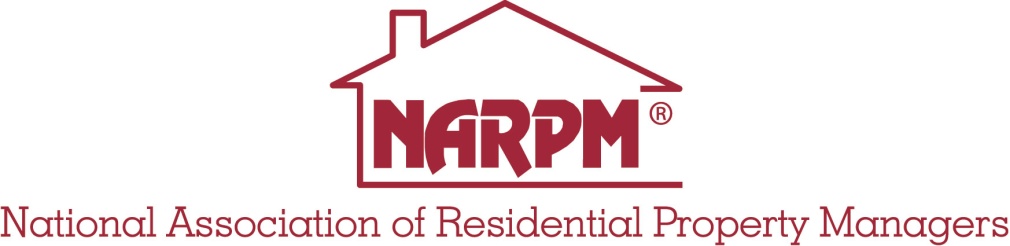 Vendor – NARPM® Approved Course ApplicationSubmit completed application to:NARPM®638 Independence Parkway #100Chesapeake, VA  23322Fax: (757) 473-9897Phone: (800) 782-3452VENDOR COURSE APPLICATIONTerms & ConditionsBy submitting this on-line course application, the Vendor agrees that such submission is free from copyright, or other licensing or intellectual property restrictions on use or dissemination. NARPM® Vendors and Affiliates who submit proposed courses do so at the risk of losing their rights to any information provided and NARPM® offers no guarantees as to the use of the submitted course, or the integration of information into other established or proposed future NARPM® courses.Vendors or Affiliates that offer NARPM® endorsed courses MUST pre-qualify such courses, and changes, with NARPM® for course approval BEFORE such courses can qualify as education elective credit courses for association designation program.No courses may be offered formally or informally to ANY NARPM® members for designation elective credits, unless the course is first approved by NARPM®, and remains in good standing by NARPM®.NARPM® does not endorse the products of services provided by the individual vendor or instructor, and such course materials must clearly state this limitation on the course materials: "This course was prepared by VENDOR XYZ in support of the professional designation efforts for NARPM®. NARPM® does not endorse the products or services of any particular vendor or affiliate. VENDOR XYZ agrees to abide by the NARPM® code of ethics, and shall hold the professional training to NARPM® members in the highest professional regard."Vendor or Affiliate agrees to be bound by these terms and conditions while course is being offered as a designation elective credit, unless otherwise modified as mutually agreeable by Vendor and NARPM®.Vendor or Affiliate MAY NOT display, distribute, publish, enter into a database, perform, modify, create derivative works, transmit, post, or otherwise provide any training materials under the designation elective credit program except with approval of NARPM®.Vendor or Affiliate agrees that the intellectual property may not be used for unlawful purposes, nor shall it be used in such a way that promotes the vendors products or services over another vendor.Vendor or affiliate agrees to hold NARPM® harmless from and damages, risks, or adverse occurrences as related to the use and incorporation of this material into the NARPM® professional credential curriculum. The Vendor further agrees to save, indemnify and hold NARPM® its officers, directors, employees, agents, licensors, business associates, members, affiliate vendors, and suppliers harmless from and against any actual or threatened claims, actions or demands, liabilities and settlements including, without limitation, reasonable legal and accounting fees, resulting from, or alleged to result from, your submission of the intellectual property in a manner that violates or is alleged to violate the non-infringement rights of Third Parties, Data Accuracy, or damages from use or dissemination of this intellectual property.Initials: _________UNDER NO CIRCUMSTANCES WILL NARPM® BE LIABLE FOR ANY DAMAGES OR INJURY, INCLUDING ANY DIRECT, INDIRECT, INCIDENTAL, SPECIAL, CONSEQUENTIAL, PUNITIVE OR OTHER DAMAGES RESULTING FROM ANY CIRCUMSTANCE INVOLVING THE INTELLECTUAL PROPERTY (INCLUDING BUT NOT LIMITED TO DAMAGES OR INJURY CAUSED BY ERROR, OMISSION, INTERRUPTION, DEFECT, UNAUTHORIZED USE OF THIS INFORMATION, LOST DATA, DELAY IN OPERATION OR TRANSMISSION, BREACH OF SECURITY, DEFAMATORY, OFFENSIVE OR ILLEGAL CONDUCT OF THE INSTRUCTOR.NARPM® reserves the right to seek all remedies available at law and in equity for violations of this Terms and Conditions statement. No delay or failure by NARPM® to enforce any of these Terms and Conditions shall constitute a waiver of any of our rights under these Terms and Conditions.Severability If any clause or provision set forth in this Terms and Conditions statement is determined to be illegal, invalid or unenforceable under present or future law, the clause or provision shall be deemed to be deleted without affecting the enforceability of all remaining clauses or provisions.Governing Law and JurisdictionThese Terms and Conditions and any disputes arising under or related to these Terms and Conditions will be governed by U.S. federal law and the laws of the State of Virginia, without reference to its conflict of law principles. Any such dispute shall be resolved exclusively in the state or federal courts in Chesapeake, Virginia, where NARPM® has its headquarters. You agree to submit to the personal jurisdiction and venue of the courts of the State of Virginia for any legal proceeding involving the Site, regardless of who initiated the proceeding. This English-language Terms and Conditions statement is NARPM® official agreement with users of this information In case of any inconsistency between this English-language Terms and Conditions statement and its translation into another language, this English-language document shall control.For More InformationIf you have any questions regarding our Terms and Conditions statement, please contact NARPM® before submitting any course materials.Initials:_________Software VendorCourse NameLength of CourseBrief description of courses benefit to a property managerApplication fee enclosed: $100 Fee is waived for any NARPM® official partners Application fee enclosed: $100 Fee is waived for any NARPM® official partners I have read and agree with the course application terms and condition and do hereby submit this course for approval as a NARPM® elective educational course for the designation program.I have read and agree with the course application terms and condition and do hereby submit this course for approval as a NARPM® elective educational course for the designation program.Signature of Vendor RepresentativeDate SubmittedApproval by Professional Development Chair[  ]  Yes      [  ]  NoDate Approved